Стоимость на рыбалку, дайвинг и яхты НЕТТО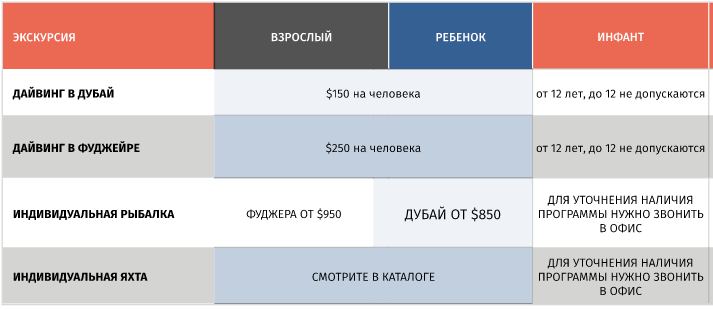 